                Aktivity pro předškoláky              Zvířátka v zimě 25. – 29. 1. 2021Kontrolní otázky – odpověz a vysvětli proč:Jaké roční období je pro zvířátka nejtěžší? Jsou všechna zvířátka v zimě vzhůru?Jak se jmenuje pán, který v lese pomáhá zvířátkům s potravou?Kam se dává krmení pro ptáčky, pro srnky?Vyjmenuj, čím můžeš nakrmit v zimě ptáčky a srnky.BásničkaPojmenuj lesní zvířátkaŘekni celou větou, čím bys zvířátko nakrmil (a). Vytleskej jména zvířat. Urči první slabiku ve slově. Zvířátka vystřihni, nalep a dokresli pro ně les.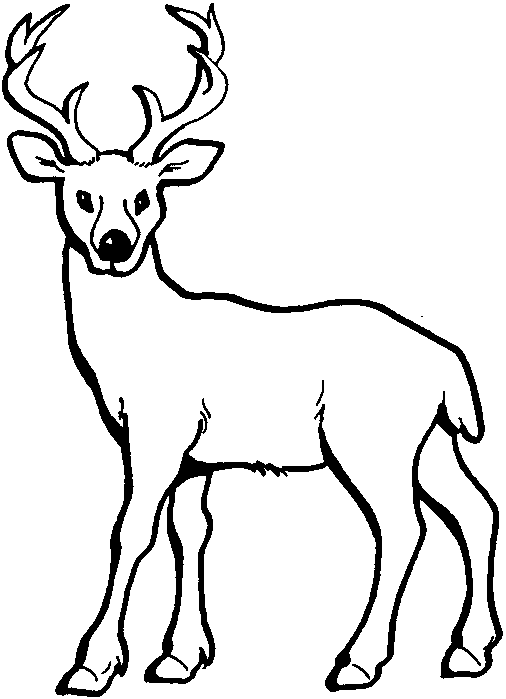 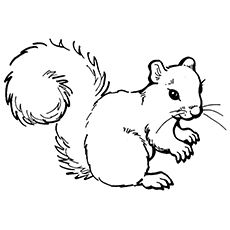 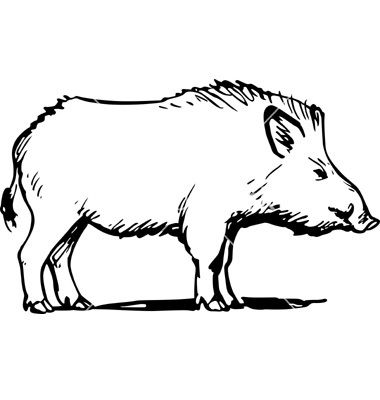 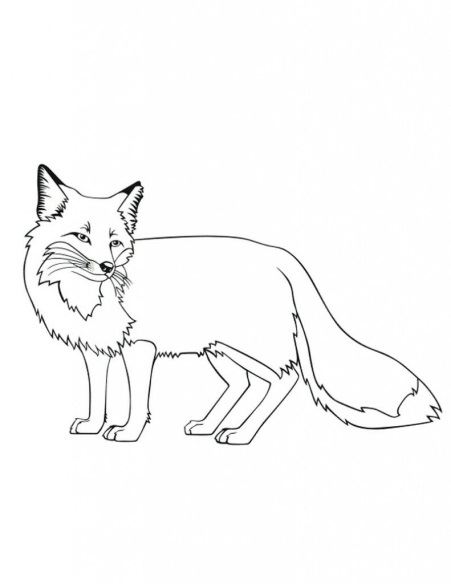 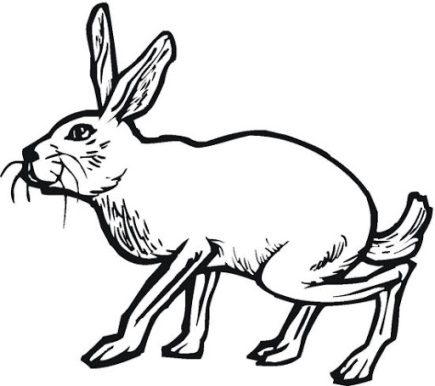 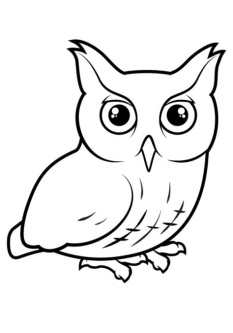 Zakroužkuj, co je správná potrava pro ptáky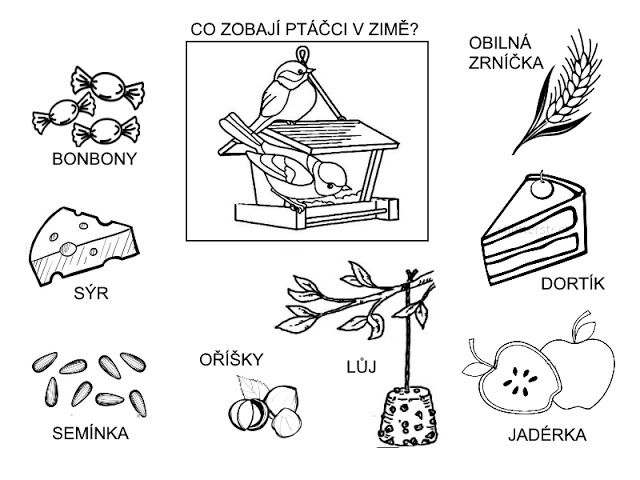 Několikrát obtáhni cestu, kudy letí ptáček                    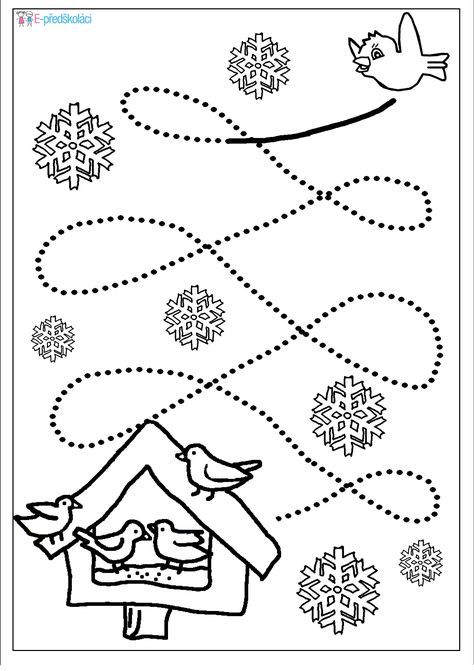 Pojmenuj geometrické tvary a obtáhni jej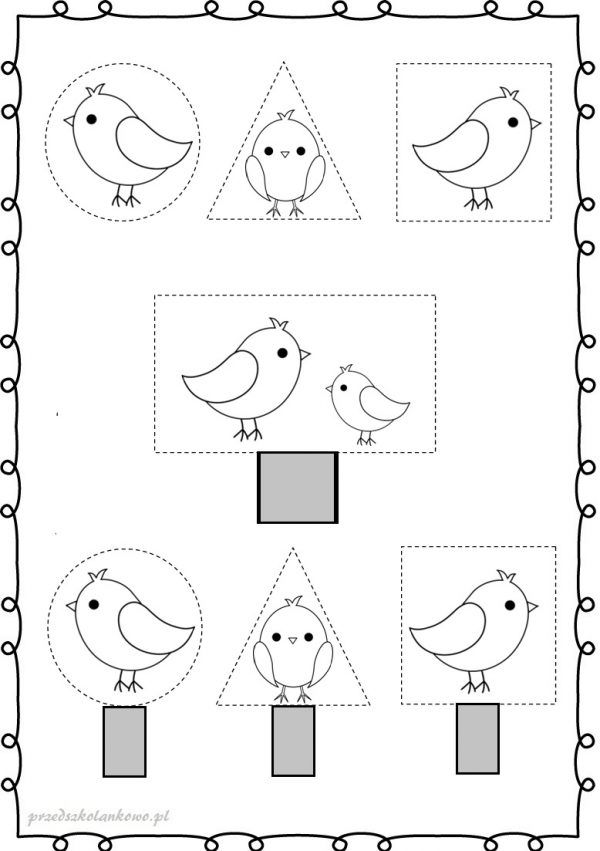 Dějové obrázkyCo potřeboval tatínek na výrobu krmítka?Rozstříhej obrázky podle čáry a nalep je na papír, jak jdou dějově za sebou.Obrázky vybarvi.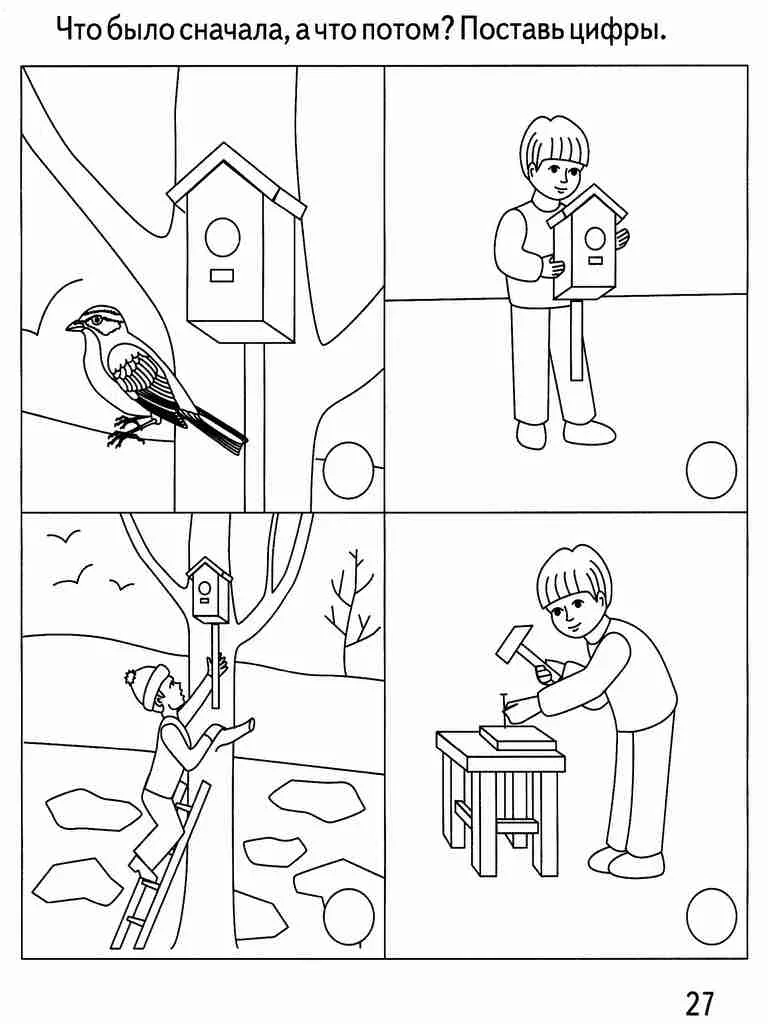 Zimní období je pro lesní zvířátka tím nejtěžší obdobím pro shánění potravy. Některá lesní zvířátka spí zimním spánkem, ale ostatní si musí najít potravu sami. Pokud napadne v lese sníh, velmi těžko se dostávají ke stromům, nebo keřům, aby si našli potravu. Proto, potřebují pomoc přikrmováním. Myslivci do krmelců zvířatům dávají seno, krmiva s ovsem, pšenicí, ječmenem či kukuřicí, do krmítka pro ptáky pak nejčastěji špek či lůj a různá semena, ze kterých ptáci čerpají energii na zimu. Do krmelců můžete zvířatům přispět také vy, a to například žaludy, kaštany, mrkví, jablky, chlebem či bramborami. Myslete na to, že při návštěvě krmelce se musíte chovat tiše, abyste zvěř nevyplašili.Mrzne, sněží, to to zebe,hodně sněhu spadlo z nebe.Ptáčkové teď starost mají, kde potravu obstarají?Kde jsou v domě hodná dítka,dávají jim do krmítka.Trochu zrní, trochu máčku,ať si dají do zobáčku.